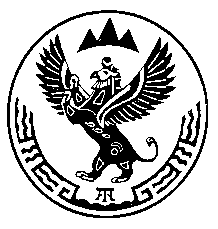 Министерство природных ресурсов, экологии иимущественных отношений Республики АлтайПРИКАЗ«3» ноября 2017 г.                                                                                №642                                                  г. Горно-АлтайскО досрочном прекращении права пользования недрами акционерному обществу совхоз-завод «Подгорный»по лицензии ГОА 00093 ВЭВ соответствии с пунктом 9 части 2 статьи 20 Закона Российской Федерации от 21 февраля 1992 года №2395-1 «О недрах», заявлением генерального директора акционерного общества совхоз-завод «Подгорный» С.В. Бухарина от 25 октября 2017 г. б/н, Административного регламента по предоставлению Министерством природных ресурсов, экологии и имущественных отношений Республики Алтай государственной услуги по принятию решений о досрочном прекращении, приостановлении и ограничении права пользования участками недр местного значения на территории Республики Алтай, утвержденного приказом Министерства природных ресурсов, экологии и имущественных отношений от 24.01.2013 года №27, протоколом заседания комиссии по рассмотрению заявок о предоставлении права пользования участками недр, внесению изменений, дополнений и переоформлению лицензий, досрочному прекращению права пользования недрами на территории Республики Алтай по участкам недр, отнесенным к компетенции Министерства природных ресурсов, экологии и имущественных отношений Республики Алтай от 3 ноября 2017 г. № 375,п р и к а з ы в а ю:1. Досрочно прекратить право пользования недрами с даты подписания настоящего приказа по лицензии ГОА 00093 ВЭ, выданной открытому акционерному обществу совхоз-завод «Подгорный» 23 августа 2000 года (дата государственной регистрации лицензии), с целевым назначением добыча пресных подземных вод одиночной скважиной б/н для водоснабжения, по заявлению пользователя недр.2. Акционерному обществу совхоз-завод «Подгорный» в месячный срок с даты принятия приказа выполнить мероприятия по консервации водозаборной скважины б/н, акт консервации представить в Министерство.3. Отделу недропользования и водных отношений (А.С. Сакладов):а) исключить лицензию из единого государственного реестра лицензий на право пользования участками недр местного значения;б) направить копию настоящего приказа акционерному обществу совхоз-завод «Подгорный» (649002, Республика Алтай, г. Горно-Алтайск, ул. П.Сухова, 2) и Горно-Алтайский филиал ФБУ «Территориальный фонд геологической информации по Сибирскому федеральному округу» (649000, Республика Алтай, г. Горно-Алтайск, ул. Улагашева, д.13).в) обеспечить публикацию настоящего приказа на сайте Министерства по адресу: www://mpr-ra.ru.4. Настоящий приказ вступает в силу со дня его подписания.5. Контроль за исполнением настоящего приказа возлагаю на Первого заместителя министра Е.А. Мунатова.Министр природных ресурсов, экологиии имущественных отношений Республики Алтай                          А.А. АлисовАмургушева А.А., 6-25-27Внесено:Начальником отдела недропользованияи водных отношений___________А.С. СакладовымСогласовано:Первый заместитель министра природных ресурсов,экологии и имущественных отношений Республики Алтай___________ Е.А. Мунатов